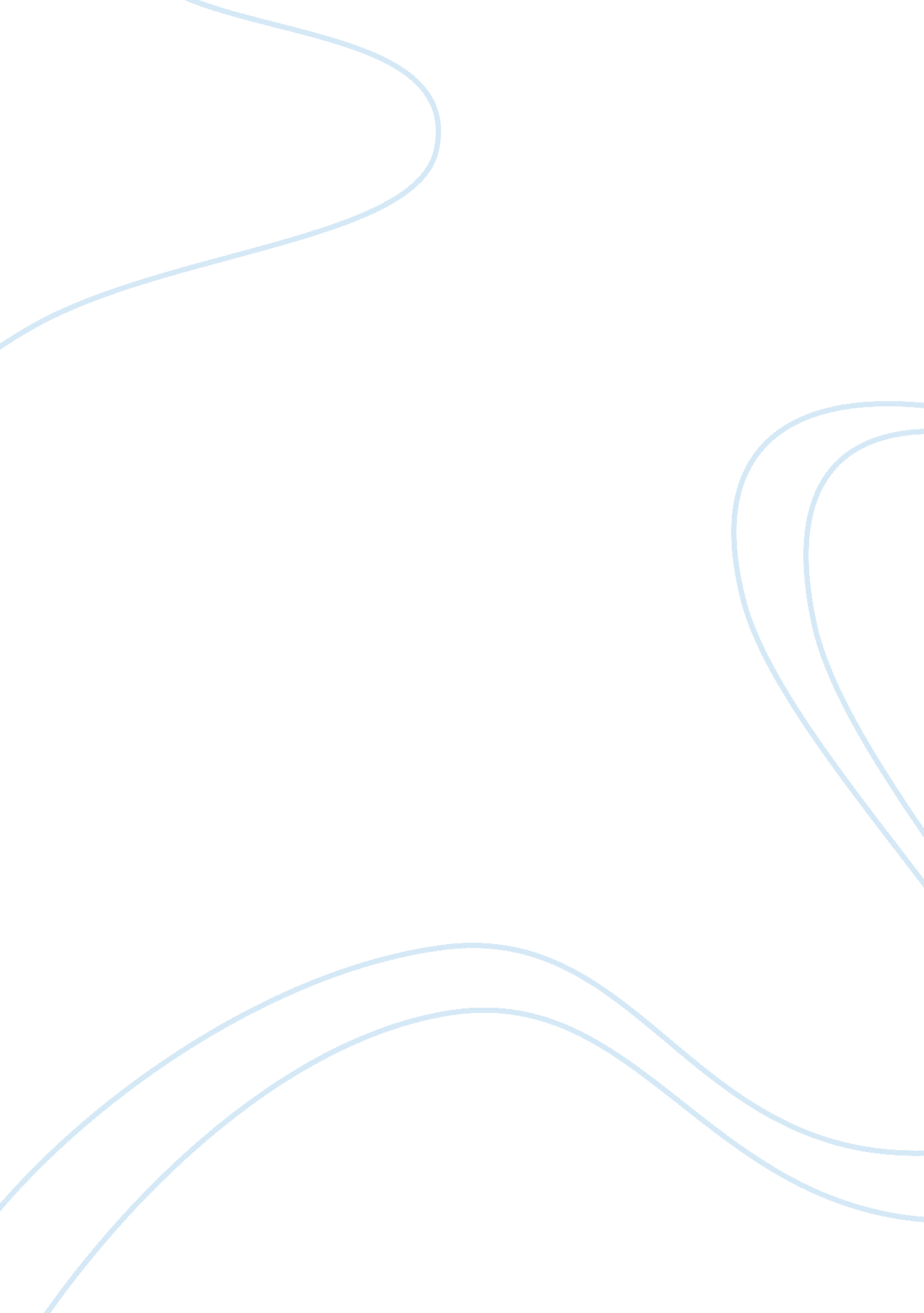 Occupational health and safety: safeguarding machinesTechnology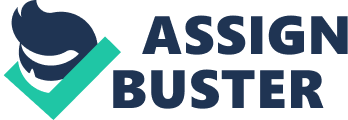 The feeding process of the machine can be safeguarded by maintaining a safe distance between the machine and the operator’s hands. Adequate safety may come from the dimensions of a particular stock that the machine operates. For example, if the stock is sufficiently long to allow the worker to operate from a distance, the worker can hold the free end while the machine works on the other end of the stock. Other workers in the neighborhood might also require safety measures such as maintaining a safe distance from the same machine (Kenneth 2011). 

Safeguarding by location can also be achieved by appropriate positioning of the operator’s controls. For dangerous machines, the controls should be placed at a safe distance from the machine unless there are special reasons for making the operator attend to the machine at close range (Kenneth 2011). 